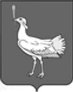 СОБРАНИЕ ПРЕДСТАВИТЕЛЕЙСЕЛЬСКОГО ПОСЕЛЕНИЯБОЛЬШАЯ ДЕРГУНОВКАМУНИЦИПАЛЬНОГО РАЙОНАБОЛЬШЕГЛУШИЦКИЙСАМАРСКОЙ ОБЛАСТИтретьего созываРЕШЕНИЕ  № 255от  10 сентября 2020 г.   Об утверждении  Положения о порядке назначения и организации проведения собрания граждан на территории сельского поселения Большая Дергуновка муниципального района Большеглушицкий Самарской области В соответствии со статьей 29 Федерального закона  от 06.10.2003г. № 131-ФЗ «Об общих принципах организации местного самоуправления в Российской Федерации», Уставом сельского поселения Большая Дергуновка муниципального района Большеглушицкий Самарской области, Собрание представителей  сельского  поселения Большая Дергуновка муниципального района Большеглушицкий  Самарской областиРЕШИЛО:1. Утвердить Положение о порядке назначения и организации проведения собрания граждан на территории сельского  поселения Большая Дергуновка муниципального района Большеглушицкий Самарской области (прилагается).2. Опубликовать настоящее Решение в газете «Большедергуновские Вести».3. Настоящее Решение вступает в силу после его официального опубликования.Глава сельского поселенияБольшая Дергуновка муниципального районаБольшеглушицкий Самарской области                                              В.И. ДыхноПредседатель Собрания представителей сельского поселения Большая Дергуновка муниципального района Большеглушицкий Самарской области               						            А.В. Чечинк Решению Собрания представителейсельского поселения Большая Дергуновка муниципального района Большеглушицкий Самарской области«Об утверждении  Положения о порядке назначения и организации проведения собрания граждан на территории сельского поселения Большая Дергуновка муниципального района Большеглушицкий Самарской области»                                                                                           от 10 сентября 2020 г № 255Положениео порядке  назначения  и  организации проведения   собрания  граждан на территории сельского поселения   Большая Дергуновка   муниципального  района  Большеглушицкий   Самарской  областиI . Общие  положения.1. Понятие  собрания  граждан.1.1. Для  обсуждения  вопросов  местного значения, информирования  населения  о  деятельности  органов местного  самоуправления  и  должностных  лиц  местного  самоуправления  осуществления  территориального общественного самоуправления  на   территории  сельского поселения  Большая Дергуновка муниципального  района  Большеглушицкий  Самарской  области  (далее - поселения)  могут  проводиться  собрания  граждан. 1.2.Собрание  граждан - форма  прямого волеизъявления  граждан, посредством  которого граждане по месту их  жительства  на  территории  поселения (улиц, дворов и других  территориях) участвуют в  решении  вопросов  местного  значения 1.3.Собрание граждан может созываться на инициативе населения в количестве не менее десяти человек.2 .Правовая  основа  граждан.2.1. Порядок  назначения  и  организации  проведения  собрания граждан  определяется  Федеральным  законом  «Об  общих принципах  организации местного  Самоуправления  в  Российской  Федерации»  от 06  октября  2003  года № 131-Ф3,  Уставом поселения, настоящим Положением  о  порядке назначения  и  организации  проведения   собрания  граждан  на  территории  поселения  (далее - Положение), а  также  уставом  соответствующего  территориального  общественного  самоуправления   в  случае  проведения  собрания  граждан  по  вопросам осуществления  территориального  общественного   самоуправления.2.2.Собрание граждан (избирателей), зарегистрированных в соответствующем избирательном округе  вправе реализовать инициативу по отзыву депутата Собрания представителей поселения, Главы поселения в соответствии с федеральным и региональным законодательством, Уставом поселения и настоящим Положением.3. Право  граждан  на  участие в  собрании  граждан.3.1. В собрании  граждан  по  месту  жительства  имеют  право  участвовать  граждане,  достигшие  18 - летнего  возраста и проживающие  на  территории  сельского поселения Большая Дергуновка муниципального  района  Большеглушицкий  Самарской  области, в  пределах   которой  проводится  собрание  граждан.При этом интересы и права несовершеннолетних граждан, оставшихся без попечения родителей представляют опекуны несовершеннолетних граждан.Собрание граждан по месту жительства считается правомочным, если в нем приняло участие не менее 10 (десяти) процентов от общего числа граждан, имеющих право на участие в собрании.4. Полномочия собрания граждан.4.1. К  полномочиям  собрания  граждан  относятся:   а) рассмотрение (совместное  обсуждение) вопросов  местного  значения, затрагивающих  интересы  населения  соответствующей  территории и  не отнесенные    федеральным  и  областным  законодательством, Уставом  поселения  к  исключительному  ведению  собрания  представителей   сельского поселения Большая Дергуновка муниципального  района  Большеглушицкий  Самарской  области (далее – Собрание представителей   поселения) и к компетенции выборных  должностных  лиц  местного  самоуправления;б) получение  информации о  деятельности  органов  местного  самоуправления и должностных  лиц  местного  самоуправления;г) полномочия, определённые  уставом  соответствующего  территориального  общественного  самоуправления;д) иные  полномочия, определённые  Уставом   поселения  и  настоящим  Положением.в) выдвижение  кандидатов  в  депутаты  представительных органов  государственной  власти  и местного самоуправления;   Собрание  граждан  может принимать  обращения к  органам  местного  самоуправления  и  должностным  лицам местного  самоуправления,  а  также  избирать лиц, уполномоченных  представлять собрание  граждан  во  взаимоотношениях  с  органами  местного  самоуправления. На  собраниях  граждан: а)  избираются   общественные, сельские, уличные, квартальные и домовые комитеты и другие органы территориального общественного самоуправления;б) заслушиваются доклады и инструкции о деятельности органов местного самоуправления поселения;в) обсуждаются проекты решений органов местного самоуправления поселения  по вопросам местного значения; разъясняются законодательные и иные акты органов государственной власти.                                   5. Основания для проведения собрания граждан. Собрания граждан проводятся по инициативе населения, указанного в подпункте 3.1. настоящего Положения, Собрания представителей поселения, Главы поселения. А также в случаях, предусмотренных уставом территориального общественного самоуправления и настоящим Положением.5.2. Собрание граждан, проводимое по инициативе населения поселения (части территории),  или Собрания представителей поселения, назначаются Собранием представителей поселения. По инициативе Главы поселения -  Главой поселения.II. Порядок назначения собрания граждан.6. Созыв Собрания граждан.6.1. Собрание граждан созывается по мере необходимости.6.2. Решение о созыве собрания граждан принимается Собранием представителей  поселения или Главой поселения.При этом инициатива Собрания представителей поселения оформляется решением Собрания представителей поселения, а инициатива Главы поселения – постановлением Главы поселения с указанием:а) инициатора созыва собрания граждан (население, Собрание представителей поселения, Главы поселения);б)  вопроса (вопросов), предлагаемого (предлагаемых) к рассмотрению на собрании граждан (примерной повестки дня собрания);в) даты, времени места проведения собрания граждан в пределах  границ территории поселения;г) перечня домов, жители которых участвуют в собрании;д) предполагаемого числа участников собрания.6.3. Инициатор созыва собрания граждан  обеспечивает  подготовку  и  проведение  собрания  граждан.7 . Порядок  созыва  собрания  по  инициативе населения.7.1. Собрание  граждан, проводимое  по инициативе  населения, назначается  Собранием  представителей  поселения  на  основании  письменного  обращения, поданного   инициативной группой  численностью  не  менее  десяти   человек, достигших   восемнадцати  летнего  возраста   граждан  и  проживающих  на  соответствующей  территории  поселения, в  течение  одного  месяца  со  дня  подачи  такого  заявления.7.2. В  обращении  должны  быть  указаны:а) вопрос (вопросы), предлагаемый (предлагаемые) к  рассмотрению на  собрании  граждан (примерная повестка  дня  собрания);б) ориентировочная  дата  и  время   проведения собрания граждан;в) перечень  домов, жители  которых  намерены  принять  участие   в собрании;г) предполагаемое  число  участников  собрания;д) список  экспертов.7.3. К  обращению  прилагаются   подписные  листы. Форма   подписного  листа  утверждается Собранием  представителей поселения.В  подписных  листах  указываются  порядковый  номер (при  сквозной  нумерации), фамилия, имя, отчество, дата  рождения ( число, месяц и год  рождения ), серия, номер и  дата  выдачи  паспорта  или  заменяющего  его  документа, место  жительства, личная подпись  каждого  гражданина, поддерживающего  инициативу о  созыве собрания  граждан.Подписные  листы подписываются  одним  из  инициаторов (из  числа  инициативной  группы) собрания, из  числа указанных в  подпункте 1.3. настоящего  Положения, и лицом,  осуществляющим  сбор  подписей  с указанием  их  данных, перечисленных  в  абзаце 2  подпункта 7.3.  настоящего  Положения, а также  даты  подписания.По  окончании сбора  подписей  в  поддержку  инициативы   о  созыве  собрания граждан, один из  инициаторов (из числа  инициативной  группы) или  собрания прошнуровывает  и  пронумеровывает   подписные  листы и   на  оборотной  стороне последнего  листа наклеивает  бирку,  на которой  указывается   количество  в  папке прошнурованных  и  пронумерованных   подписных  листов,  подпись  инициатора  и  дата  подписания. 7.4. К  обращению  могут  прилагаться: а) список  должностных  лиц местного  самоуправления муниципального  района  Большеглушицкий  Самарской  области и/ или  должностных  лиц  местного  самоуправления  сельского поселения Большая Дергуновка муниципального  района  Большеглушицкий  Самарской  области,  прилагаемых  на  собрании  граждан;б) список  руководителей  предприятий, организаций и  учреждений    сельского  поселения Большая Дергуновка муниципального  района  Большеглушицкий  Самарской  области,  приглашаемых  на  собрание  граждан; в) список  специально  приглашенных  экспертов.7.5. В  случае  если  для  проведения  собрания  граждан, созываемого  для  решения  вопросов, указанных  в  подпункте  4.1. а)    настоящего  Положения,  не  требуется  выделения  средств   из   местного  бюджета,  заявление в  Собрание  представителей  поселения  или в орган  территориального общественного  самоуправления  является  необязательным. Собрание  граждан проводится  в  порядке, установленном  пунктами  9-12  настоящего  Положения.8. Принятие  решения о созыве  собрания   по  инициативе   населения.8.1. В  течение  15 (пятнадцати)  дней  со  дня  поступления  обращения  о  созыве   собрания  граждан,  Собрание  представителей  поселения  или  орган  территориального  общественного  самоуправления   обязаны  принять  одно  из следующих   решений:а) о  созыве  собрания  граждан;б) об  отклонении  инициативы   населения  о  созыве  собрания. 8.2. В  случае  принятия  решения  о  созыве собрания  граждан,  Собрание  представителей  или  орган  территориального  общественного  самоуправления  утверждает  вопрос (вопросы,  повестку  дня  собрания), предлагаемый (предлагаемые,  предлагаемую) к рассмотрению,  дату,  время  и  место  проведения  собрания  граждан.8.3. Инициатива  населения  о  созыве  собрания  отклоняется  в  случаях,  если  предлагаемый  к  рассмотрению  вопрос (вопросы)  не  относится (не  относятся)  к  полномочиям  собрания  граждан  или  инициатором  нарушена  процедура  созыва  собрания  граждан.8.4. В  случае  принятия  Собранием  представителей  поселения  или органом территориального общественного  самоуправления  решения  об  отклонении  инициативы  населения  о  созыве  собрания  граждан  и  несогласия  инициатора  с  принятым  решением,  решение  Собрания  представителей или органа территориального  общественного   самоуправления  об  отклонении  инициативы  о  созыве  собрания  граждан  может  быть  обжаловано  инициатором  в  суде.8.5. Собрание  представителей  или  орган  территориального  общественного самоуправления  в  обязательном  порядке письменно  уведомляет  инициатора  созыва  собрания  граждан  о  принятии  соответствующего  решения  по  вопросу  созыва  собрания  граждан  в  трехдневный  срок  со  дня  принятия  решения.8.6. Инициатор  созыва  собрания  граждан,  в  лице   инициативной  группы,  вправе  направить  своих  уполномоченных, численностью  не  более  трех  человек,  на  заседание  Собрания  представителей  поселения  или органа  территориального  общественного  самоуправления   в  качестве  присутствующих   при   рассмотрении  вопроса  о  созыве  собрания  граждан.Уполномоченные  избираются  на  собрании  из  числа  инициативной  группы. Решение  собрания  оформляется  протоколом  собрания. При  этом  копия  протокола,  заверенная подписями  всех  членов  инициативной  группы,  прилагается  уполномоченными  к  обращению  о  созыве  собрания  граждан  в  Собрание  представителей  поселения  или  в орган  территориального  общественного  самоуправления. 8.7. Место  проведения  собрания  граждан  должно  отвечать  следующим   требованиям:а) доступность  для  жителей  поселения (в пределах  части  территории  поселения, население  которой  инициировало  проведение  собрания  граждан);б) наличие  необходимых  удобств, в  том  числе, туалета,  телефона;в) наличие  отопления – в случае  проведения  собрания  граждан  в  холодное  время  года.9 . Оповещение  населения  о  проведении собрания  граждан.9.1. Инициатор  обязан  оповестить  население  о  дате,  времени и месте  проведения собрания  граждан, о  вопросе (вопросах, повестке  дня  собрания), предлагаемом (предлагаемых, предлагаемой) к  рассмотрению  на  собрании  граждан  через  средства  массовой  информации (местные  теле - радиопрограммы, газеты) или  другими  доступными  способами  (доски  объявлений, информационные  стенды и  т.п.) заблаговременно, но  не  позднее,  чем  за  7(семь)  дней.9.2. Инициатор  вправе  информировать  жителей  поселения  путем  издания  печатных материалов (газетных  статей, листовок и т.п.),  разъясняющих  цели проведения  собрания  граждан,  в  случае  если  финансирование  мероприятий,  связанных с  его   организацией  и  проведением,  осуществляется  за  счет  средств   бюджета сельского  поселения Большая Дергуновка муниципального  района  Большеглушицкий  Самарской  области (далее - бюджета  поселения). 9.3. Инициатор  обязан  письменно  уведомить  всех  должностных  лиц  и  экспертов, указанных  в  подпункте  7.4.  настоящего  Положения,  согласно  списков  приглашаемых  на  собрание   граждан,  если  их  участие  в  работе  собрания граждан  запланировано  инициатором и  заявлено  в  повестке  дня   собрания. При  этом  в  именных   приглашениях  инициатором  собрания  граждан  указываются   дата,  время,  место  проведения   собрания,  повестка  дня  собрания,  а  также  тема  для  выступления  приглашенного  на  собрание  граждан. Приглашения  рассылаются    почтой (разносятся  по  адресатам)  инициативной  группой  заблаговременно,  но  не  позднее, чем  за  7 (семь) дней  до  проведения   собрания  граждан.III . Порядок  проведения   собрания граждан.10. Регистрация   участников  собрания  граждан.10.1. Перед  открытием  собрания   граждан  инициатором  проводится  обязательная  регистрация его  участников  (граждан,  проживающих  на  части   территории  поселения) с  указанием  фамилии,  имени, отчества, даты  рождения, места  жительства. Участник  собрания  граждан,  в  графе  напротив   своей   фамилии  в  листе  регистрации,  ставит  свою   подпись. По  окончании  регистрации  листы  регистрации  сдаются  инициатору  проведения  собрания   граждан  или  его  представителю. По  листам  регистрации  участников  определяется  правомочность  собрания.10.2. Члены  инициативной  группы (инициатор  собрания  граждан) проходят  регистрацию  в  общем  порядке,  согласно  подпункта  10.1.  настоящего  Положения.10.3. Прибывшие  для  участия  в  работе  собрания  должностные  лица и  эксперты,  указанные  в  подпункте 7.4,  подпункте 9.3. настоящего  Положения, в  качестве  приглашенных,  их  фамилия,  имя,  отчество  заносятся  инициатором  собрания  граждан  в  лист  регистрации  приглашенных  лиц  для  участия  в  работе  собрания.                                 11. Проведение  собрания  граждан.11.1.Собрание  граждан  считается  правомочным,  если  в  нем  приняло  участие   не менее 10 (десяти) процентов от общего числа граждан, имеющих право на участие в собрании.11.2. Собрание  граждан  открывает  инициатор  его  проведения или  его  представитель, а  в  случае  назначения   собрания  граждан  по  инициативе  населения – председатель  Собрания представителей  поселения либо, по  его  поручению депутатом  Собрания  представителей  поселения  от  избирательного  округа,  на части  территории  которого проживают  участники  собрания  граждан.11.3. Для  проведения  собрания: а) из  числа  зарегистрированных  граждан  избирается  президиум  в  составе  председателя  собрания  граждан,  секретаря  и  одного  или  трех  членов  президиума; - счетная  комиссия (в  случае   принятия  собранием  решения  о  необходимости  проведения  тайного  голосования);б) утверждается:- повестка  собрания  граждан;- регламент  собрания  граждан.11.4. Выборы  состава  президиума,  членов  счетной  комиссии, утверждение  повестки  собрания  граждан, регламента  проведения  собрания  граждан  проводятся   простым  большинством  голосов  участников  собрания  граждан (или его  представителя)  или  участников  собрания  граждан.11.5. Все  решения  принимаются  собранием  граждан  простым   большинством  голосов  от  общего  числа  его  участников  путём  открытого  голосования,  если собранием  граждан  не  принимается  решение  о  необходимости  проведения  тайного  голосования.                                      12. Протокол  собрания  граждан.12.1. На  собрании  граждан  секретарем  собрания  ведется  протокол,  содержащий  следующие  сведения:а) номера  подъездов,  адреса  домов,  жители  которых  участвуют  в  собрании;б) количество  жителей,  имеющих  право  участвовать  в  собрании;в) количество  жителей,  зарегистрированных  в  качестве   участников  собрания;г)  инициатор  собрания (в  случае  если  инициатором  собрания  являются  граждане,  то  указываются их  фамилии,  имена,  отчества, серии,  номера и  даты  выдачи  паспортов  или  заменяющие  их  документов, место  жительства);д) дата,  время  и  место  проведения  собрания;е) состав  президиума;ж) состав  счетной  комиссии (в  случае  её  избрания);з) перечень  приглашенных  лиц;и) полная  формулировка  рассматриваемого  вопроса (вопросов);к) фамилии  выступивших  и  краткое  содержание  их  выступлений  по  рассматриваемому  вопросу (вопросам);л) принятое  решение (решения).12.2. Протокол  зачитывается  председателем  собрания  участникам  собрания,  утверждается  решением  собрания, подписывается  председателем  и  секретарем и  направляется в  орган, принявший  решение  о  созыве  собрания. В  случае, указанном  в  подпункте 7.5. настоящего  Положения, протокол  может  быть  направлен  в  Собрание  представителей сельского  поселения  Большая Дергуновка   муниципального  района  Большеглушицкий Самарской  области.12.3. К  протоколу  собрания  граждан прилагаются:а) листы  регистрации  участников  собрания,  оформленные  в  соответствии  с  подпунктом 10.1. настоящего  Положения;б)  листы  регистрации  приглашенных  лиц  для  участия  в  работе  собрания, оформленные в соответствии  с  подпунктом  10.3   настоящего  Положения;в) протокол  счетной  комиссии  (в  случае  её  избрания);г) обращение  граждан,  принятое  собранием, к  органам  местного  самоуправления поселения.IV. Решение, принятое  собранием  граждан.13 . Решение  собрания  граждан.13.1.По  рассматриваемому  вопросу (вопросам  повестки  собрания) собрание  принимает  решение.13.2.Решение, принятое  на  собрании  граждан,  не  может  противоречить  Конституции  Российской  Федерации, федеральным  законам,  законам  Самарской  области, Уставу  поселения  и  настоящему  Положению.13.3.Решение  собрания  граждан  носит  законодательный  характер. Его  содержание доводится инициатором до граждан, проживающих на соответствующей территории через средства массовой информации (местные телепрограммы, газеты) или другими доступными средствами (доски объявлений, информационные стенды и т.п.) в недельный срок, а также до собрания представителей поселения, или Главы поселения.13.4.Решение и/или обращение принятые собранием граждан, подлежат рассмотрению органами местного самоуправления поселения в течение 30 (тридцати) дней со дня поступления указанных решений и/или обращений с обязательным письменным уведомлением инициатора или уполномоченных представителей собрания граждан о результатах рассмотрения решений и/или обращений.13.5.Органы  местного  самоуправления  поселения  вправе  принять  правовой  акт  на  основании  решения (обращения) собрания  граждан,  который подлежит  официальному  опубликованию  в  средствах  массовой информации.13.6. Изменения  и  дополнения  в  решения,  принятые  на  собрании  граждан,  вносятся  исключительно  собранием  граждан. V. Материальное обеспечение  проведения   собрания граждан.14. Финансирование  проведения  собрания  граждан.14.1. Расходы,  связанные  с  подготовкой  и проведением  собрания  граждан,  производятся  за  счет  средств  органа, принявшего  решение  о  созыве    собрания  граждан.14.1.1. Мероприятия, указанные в  пункте 14.1. настоящего  Положения, включает  в  себя:- информирование  жителей поселения  путем  издания  печатных  материалов,  разъясняющих  цели проведения  собрания  граждан;- заключение  договоров  аренды  помещений, необходимых  для  организации и  проведения  собрания  граждан;- выступления  должностных  лиц  местного  самоуправления   поселения  на  собрании  граждан;- организацию  выступлений  специально приглашенных экспертов;- иные мероприятия, связанные с организацией и проведением собрания граждан.15. Предоставление помещений для проведения собраний граждан. 15.1. Органы местного самоуправления поселения предоставляют бесплатно или арендуют за счет средств  местного бюджета помещения с необходимым оборудованием для проведения собрания граждан.15.2. В случае, когда проведение собрания граждан представляется затруднительным по причинам отсутствия необходимого помещения, вследствие неблагоприятных климатических условий, полномочия собрания граждан могут осуществляться конференцией граждан (собранием делегатов).16. Финансовая отчетность инициатора  проведения собрания граждан.16.1. Инициатор проведения собрания граждан в семидневный срок со дня проведения собрания представляет  в Собрание представителей поселения  полный финансовый отчет о расходовании средств, связанных с проведением собрания граждан в случае, если подготовка и проведение собрания были связаны с расходованием денежных средств.16.2. К финансовому отчету о расходовании денежных средств на подготовку и проведение собрания граждан инициатор проведения собрания прилагает:- договор об аренде помещения для проведения собрания граждан;-договора об изготовлении печатных материалов с приложением счет-фактуры;-товарные чеки;-квитанции об оплате;-платежные ведомости об оплате труда лиц, обеспечивающих оповещение населения.